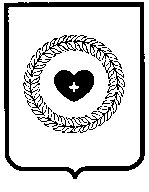 Администрациямуниципального образованиясельского поселения деревня АсеньевскоеКалужской областиПОСТАНОВЛЕНИЕ«17 »  января   2022 года          д. Асеньевское                       №  6а    Об утверждении    муниципальной целевой программы «Развитие системы социального обслуживания населения на 2022-2026 г.»      В соответствии с Федеральным законом от 06.10.2003 № 131-ФЗ «Об общих принципах организации местного самоуправления в Российской ФедерацииПОСТАНОВЛЯЮ:     1. Утвердить Муниципальную целевую программу  «Развитие системы социального обслуживания населения»     2. Финансирование расходов на реализацию муниципальной целевой программы осуществлять в пределах средств, предусмотренных в бюджете МО СП деревня Асеньевское на указанные цели.    3. Настоящее постановление подлежит обнародованию и размещению на  официальном сайте администрации муниципального образования сельского поселения деревня Асеньевское http://асеньевское.рф/.    4. Постановление вступает в силу с 01.01.2022 года.   5. Контроль за выполнением настоящего постановления оставляю за собой.         Глава  администрации  МО СП деревня Асеньевское                                                                  И.Н.ЖильцоваКонец формы||